   ОБЩЕСТВО С ОГРАНИЧЕННОЙ ОТВЕТСТВЕННОСТЬЮ 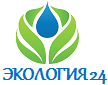                    «ЭКОЛОГИЯ 24»       115280, г. Москва, улица Автозаводская д.23, +7 (499) 130-55-62; info@ecology24.ru, www.ecology24.ruПРЕЙСКУРАНТ ЦЕН НА I-Й КВАРТАЛ 2018 ГОДА.Лицензия № 077 20 от 6 февраля 2017 года на оказание услуг по обращению с опасными отходами (I-V классов опасности).РАЗДЕЛ I. СБОР, СТРАНСПОРТИРОВАНИЕ, ОБЕЗВРЕЖИВАНИЕ, УТИЛИЗАЦИЯ ОТХОДОВ I-IV КЛАССА ОПАСНОСТИ.РАЗДЕЛ II. ВЫВОЗ И УТИЛИЗАЦИЯ МЕДИЦИНСКИХ ОТХОДОВ.РАЗДЕЛ III. ТРАНСПОРТНЫЕ УСЛУГИ РАЗДЕЛ IV. КОМПЕНСАЦИЯ     КОМПЕНСАЦИЯ ЗА АВТОМОБИЛЬНЫЕ, ТЯГОВЫЕ АККУМУЛЯТОРЫ.КОМПЕНСАЦИЯ ЗА АВТОМОБИЛЬНЫЕ, АВИАЦИОННЫЕ И ИНДУСТРИАЛЬНЫЕ МАСЛА.Генеральный директор ООО «Экология 24» ________________ Е.О.Прохоров               МПп/пНаименование отходаСтоимость услуг (в том числе НДС) рублей.Стоимость услуг (в том числе НДС) рублей.1Осадки ливневых стоков, осадки очистных сооружениймоек автотранспорта.Объем отхода до 3,5 м310 000,00Объем отхода свыше 3,5 м31800,00 за 1 м3 + тр. услуги 6800,00 за 1 маш.-рейс. Вес отхода до 0,5 тВес отхода от 0,5 т2Замасленные опилки, ветошь песок, бумага.4500,00/т3500,00/т3Отработанная фильтрующая загрузка (угольная, сипроновая)7500,00/т7000,00/т4Отработанные фильтры масляные, воздушные, топливные7500,00/т5000,00/т5Нефтешлам, антифриз, СНО, СОЖ, эмульсии, масла компрессорные, всплывающая пленка.8000,00 */т6500,00 */т6Органические растворители.8000,00 */т7000,00 */т7Отходы лаков, красок, смазок, мастик, смол.8000,00 */т7000,00 */т8Автомобильные покрышки легковые, автокамеры, грузовые, авиационные.30 руб./шт.30 руб./шт.9Автомобильные покрышки ошипованные, рваные, легковые с дисками.150,00/шт.150,00/шт.10Грузовые автошины с дисками; от электрокаров, от погрузчиков500,00/шт.500,00/шт.11Крупногабаритные покрышки, от электрокаров, от погрузчиков цельнометаллические.1000,00/шт.1000,00/шт.12Отходы алкогольной продукции4500,00/т4500,00/т13Отходы пищевой продукции4500,00/т4500,00/т14Отходы молочной продукции4500,00/т4500,00/т15Отходы жиров из жироуловителей 3500,00/т3500,00/т16Отходы салонов красоты и парикмахерских 15000,00/т15000,00/т17Отработанные аккумуляторы.см. раздел IVсм. раздел IV18Медицинские отходы от 15 000,00/т (cм. раздел II).от 15 000,00/т (cм. раздел II).19Щелочь и кислоты (в т.ч аккумуляторные).от 10000,00/тот 10000,00/т20Люминесцентные лампы прямые (тип ЛБ).Лампы ДРИ, ДРЛ, ДНАТ, энергосберегающие.Лампы от солярия, бактерицидные.Ртутные термометры.15,00/шт.20,00/шт.33,00/шт.47,00/шт.15,00/шт.20,00/шт.33,00/шт.47,00/шт.21Масла отработанные (до 0.4 м3).см. раздел IVсм. раздел IV22Отходы фармацевтической продукции и гигиенических средств.от 10 000 руб/тот 10 000 руб/т23Электролиты гальванического производства.от 10 000,00/т (требуется анализ/паспорт)от 10 000,00/т (требуется анализ/паспорт)24Гальваношламы.от 6 000,00/т (в зависимости от состава)от 6 000,00/т (в зависимости от состава)25Анализ отходов (осадок ОС, нефтешлам) – 2500,00 / проба.Анализ жидких промотходов 2-3 кл. опасности – 2200 / проба.Анализ отходов (осадок ОС, нефтешлам) – 2500,00 / проба.Анализ жидких промотходов 2-3 кл. опасности – 2200 / проба.Анализ отходов (осадок ОС, нефтешлам) – 2500,00 / проба.Анализ жидких промотходов 2-3 кл. опасности – 2200 / проба.26Прочистка трубопроводов фекальной и ливневой канализации – цена договорная от 100 руб. за 1 п.м.Прочистка трубопроводов фекальной и ливневой канализации – цена договорная от 100 руб. за 1 п.м.Прочистка трубопроводов фекальной и ливневой канализации – цена договорная от 100 руб. за 1 п.м.27Аварийная прочистка канализации (до 60 п. м.) – 12 000,00.Аварийная прочистка канализации (до 60 п. м.) – 12 000,00.Аварийная прочистка канализации (до 60 п. м.) – 12 000,00.28Работа в ночное время (с19-00 до 7-00), выходные и праздничные дни – 3200,00/услуга.Работа в ночное время (с19-00 до 7-00), выходные и праздничные дни – 3200,00/услуга.Работа в ночное время (с19-00 до 7-00), выходные и праздничные дни – 3200,00/услуга.29Разработка Проектов Лимитов Размещения Отходов Тома ПДВ, ПДС – цена договорная.Разработка Проектов Лимитов Размещения Отходов Тома ПДВ, ПДС – цена договорная.Разработка Проектов Лимитов Размещения Отходов Тома ПДВ, ПДС – цена договорная.п/пНаименование отходаСтоимость услуг(в том числе НДС) рублей.Стоимость услуг(в том числе НДС) рублей.1Договор на оказание экологических услуг по сбору, транспортированию, обработке, утилизации, обезвреживанию, размещению отходов I - IV классов опасности сроком на 1 год3000,00/руб3000,00/рубТара 120/л1,0/тн2Сбор, транспортирование, утилизация мед.отходов класса «А» неопасные: техническое оборудование лечебных учреждений, мебель, остатки пищи, гипса, неисправные устройства, не имеющие токсичных элементов.1000,00/руб15000,00/руб3Сбор, транспортирование, утилизация мед.отходов класса «Б» опасные: инструменты, загрязнённые выделениями организма человека, органические, биологические отходы 1000,00/руб15000,00/руб4Сбор, транспортирование, утилизация мед.отходов класса «В» чрезвычайно опасные: материалы, которые находились в контакте с больными, зараженными особо опасными инфекциями. 1000,00/руб15000,00/руб5Ветеринарные отходы1000,00/руб15000,00/рубДо 100/кгОт 100/кг6Сбор, транспортирование, утилизация мед.отходов класса «Г» токсикологически опасные: Медикаментозные средства, срок действия которых уже истёк, приборы, содержащие в своём составе ртуть, цитостатики и прочие химические препараты, просроченная фармацевтическая продукция1000,00/руб (партия)25,00/кг7Утилизация волос: Сбор, транспортирование, утилизация Тара 110/л1000,00/руб1000,00/руб8Расходной материал: Объем: 30 л Плотность: 20 мкр30/л110/л9Пакеты для медицинских отходов Класс А, Б, В, Г2,50/руб5,50/руб10Контейнер для сбора медицинских отходов класса Б: Размер: 48×55×93 см, Объем: 120 л3500,003500,0011Выезд за пределы МКАД (в две стороны)+ 35,00 руб/км+ 35,00 руб/км№п/пСтоимость транспортных услугСтоимость транспортных услуг№п/пИспользование автомашинЦена за 1 (один) машино – рейс,с учетом НДС (18%)1С разрешенной массой (грузоподъемностью) до 1,0 тонны1 500 рублей 00 копеек2С разрешенной массой (грузоподъемностью) до 1,5 тонны2 500 рублей 00 копеек2С разрешенной массой (грузоподъемностью) до 3,0 тонн4 000 рублей 00 копеек3С разрешенной массой (грузоподъемностью) до 5,0 тонн6 000 рублей 00 копеек4С разрешенной массой (грузоподъемностью) до 10,0 тонн7 500 рублей 00 копеек5Илососная машина (объем бочки) до 3 м35 000 рублей 00 копеек6Илососная машина (объем бочки) до 10 м36 800 рублей 00 копеекВыезд за пределы МКАДВыезд за пределы МКАД+ 35 рублей 00 копеекТип АКБ / количество отходов до 400 кг400 - 1000 кгот 1000 кг.АКБ (полипропилен, полиэтилен)34 руб/кг.    45-50 руб/кг.55 руб./кг.АКБ (эбонитовый корпус)26.5 руб/кг.36.0 руб/кг.договорнаяАКБ от источников питания (UPS)26.5 руб/кг.36.0 руб/кг. договорная№п/пНаименование отходаЦена за масла по Москве, МКАД +5км, сумма указана с НДС, руб.Цена за масла по Москве, МКАД +5км, сумма указана с НДС, руб.Цена за масла по Москве, МКАД +5км, сумма указана с НДС, руб.Цена за масла по Москве, МКАД +5км, сумма указана с НДС, руб.Цена за масла по Москве, МКАД +5км, сумма указана с НДС, руб.Цена за масла по Москве, МКАД +5км, сумма указана с НДС, руб.Цена за масла по Москве, МКАД +5км, сумма указана с НДС, руб.№п/пНаименование отходаот 200 до 400 литровот 400 до 800 литровот 800 до 1500 литровот 1500 до 2000 литровот 2000 до 4000 литровот 4000 до 8000 литровБолее 8000 литров1Масла моторныеБесплатный вывоз5,0 руб./л. 6,0 руб./л.7,0 руб./л.7,5 руб./л.8,0 руб./л.договорная2Минеральные масла гидравлические, не содержащие галогены5,0 руб./л6,0 руб./л  7,0 руб./л8,0 руб/л9,0руб/л10,0 руб./л.договорная3Минеральные масла индустриальные5,0 руб./л6,0 руб./л  7,0 руб./л8,0 руб/л9,0руб/л10,0 руб./л.договорная